Invitasjon til fagkonferanse for ansatte i kommunalt barnevern i NordlandFylkesmannen har i samarbeid med Angell Advokatfirma AS gleden av å invitere ansatte i barneverntjenestene til fagkonferanse på Radisson, Blu i Bodø 29.-30. oktober 2020. Angell Advokatfirma er Nordlands største advokatkontor, og har blant annet god kompetanse innen barne- og familierett. Firmaet har i stor utstrekning oppdrag for kommunale barneverntjenester og har gjennom dette arbeidet bred erfaring fra de fleste sider av en barnevernssak. TemaI år vil konferansen ha to hovedspor: saksbehandling og forvaltningsforståelse i barnevernet og menneskerettigheter og barnevern. Fylkesmannen har i samarbeid med Angell advokatfirma utarbeidet et case-basert kursopplegg, som innebærer en interaktiv tilnærming til de juridiske rammene for barnevernets saksbehandling. Konferansedeltakerne vil sammen få håndtere flere av de forvaltningsmessige utfordringer barnevernssaker kan by på. Dette vil utgjøre dag én av konferansen og innebærer en kombinasjon av forelesninger, gruppebasert problemløsning og plenumsdrøftinger.På dag to av konferansen vil tema være menneskerettigheter og barnevern. Hva er menneskerettigheter, hvilke menneskerettigheter som gjøre seg gjeldende på barnevernfeltet og hva dette innebærer. Refleksjoner rundt de norske barnevernssakene som er avgjort av menneskerettsdomstolen de siste årene og litt om hva barneverntjenestene kan gjøre for å unngå brudd på menneskerettighetene. Norges institusjon for menneskerettigheter (NIM) er invitert til å forklare. I tillegg vil fylkesnemnda orientere om samtaleprosess som fra 19. juni 2020 er innført som en permanent mulig måte å behandle saker på.COVID - 19Vi tar forbehold om smittesituasjonen rundt COVID - 19 og eventuelle nye retningslinjer fra helsemyndighetene. Dersom vi må avlyse arrangementet, vil vi forsøke å få til en digital samling med deler av programmet på Teams. Da vil det også være mulig at flere fra hver kommune kan følge innleggene den 29. oktober. Enn så lenge ber vi dere holde av begge dagene – så vil vi komme tilbake til hvordan arrangementet vil bli (fysisk samling i Bodø den 29. - 30. oktober, eller en digital samling på Teams den 29. oktober). KostnaderFylkesmannen dekker hotellovernatting fra 29.-30. oktober for inntil to medarbeidere fra hver barneverntjeneste. I tillegg dekkes dagpakke inkl. lunsj begge dagene, samt middag den 29. oktober. Lofoten-barnevern og Vefsn vil få dekket utgifter for inntil fire deltakere, barneverntjenesten Ytre-Helgeland, barneverntjenesten Sør-Helgeland, Rana, Narvik og Vesterålen barnevern får inntil 6 deltakere fra hver tjeneste. Bodø vil få dekket dagpakke og middag for inntil 8 personer. Den enkelte kommune dekker selv reiseutgifter.Dersom noen trenger hotellovernatting fra 28. oktober til 29. oktober må dette avtales direkte med hotellet, og betales av kommunen. TidsrammeKonferansen starter kl. 10.30 den 29. oktober og avsluttes med lunsj kl. 13.00 den 30. oktober. Programmet er ikke klart før i begynnelsen av september og er derfor ikke vedlagt invitasjonen. Programmet vil imidlertid ettersendes til alle barnevernledere på e-post når det er klart, og vil også bli publisert på vår hjemmeside. PåmeldingPåmelding gjøres elektronisk på våre hjemmesider: https://www.fylkesmannen.no/nb/Nordland/Kurs-og-konferanse/2020/10/barnevernkonferansen-2020/Spørsmål knyttet til påmelding kan rettes til Kristin Hasselberg på e-post: fmnokha@fylksmannen.no Påmeldingen er bindende. Dersom påmeldte ikke møter vil kommunen bli belastet for utgiftene.Påmeldingsfrist er satt til 21. september 2020.Velkommen til spennende dager i Bodø!Dokumentet er elektronisk godkjent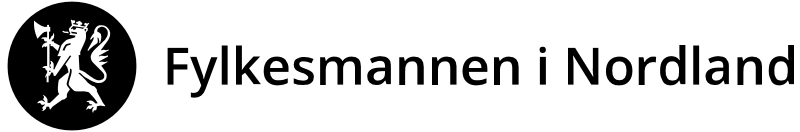 Vår dato:Vår dato:Vår dato:Vår ref:18.08.202018.08.202018.08.20202020/5222Deres dato:Deres dato:Deres dato:Deres ref:«REFDATO»«REFDATO»«REFDATO»«REF»Kommunene i Nordland, barneverntjenesteneKommunene i Nordland, barneverntjenesteneSaksbehandler, innvalgstelefonSaksbehandler, innvalgstelefonSaksbehandler, innvalgstelefonSaksbehandler, innvalgstelefonKommunene i Nordland, barneverntjenesteneKommunene i Nordland, barneverntjenesteneMarianne Frostad Nilsen, 75531503Marianne Frostad Nilsen, 75531503Marianne Frostad Nilsen, 75531503Marianne Frostad Nilsen, 75531503Kommunene i Nordland, barneverntjenesteneKommunene i Nordland, barneverntjenesteneKommunene i Nordland, barneverntjenesteneKommunene i Nordland, barneverntjenesteneKommunene i Nordland, barneverntjenesteneKommunene i Nordland, barneverntjenesteneKommunene i Nordland, barneverntjenesteneKommunene i Nordland, barneverntjenesteneKommunene i Nordland, barneverntjenesteneKommunene i Nordland, barneverntjenesteneMed hilsenRandi Gundersen (e.f.)fung. avdelingsdirektørMarianne Frostad NilsenseniorrådgiverMottakerliste:Mottakerliste:Mottakerliste:Mottakerliste:Vevelstad kommune8976VevelstadØksnes kommuneStorgata 278430MYREDønna kommune8820DønnaGildeskål kommunePostboks 548138InndyrMoskenes kommune8390ReineRøst kommune8064RøstSømna kommune8920SømnaVefsn kommunePostboks 5608651MosjøenVega kommuneGladstad8980VegaVestvågøy kommunePostboks 2038376LeknesVågan kommunePostboks 8028305SvolværAlstahaug kommunePostboks 10068805SandnessjøenEvenes kommunePostboks 438539Bogen i OfotenLeirfjord kommune8890LeirfjordSaltdal kommuneKirkegt. 238250RognanTræna kommune8770TrænaAndøy kommunePostboks 1878483ANDENESBø kommuneRådhuset8475StraumsjøenHattfjelldal kommuneO.T. Olsens vei 3 A8690HattfjelldalBrønnøy kommuneRådhuset8905BrønnøysundHemnes kommuneSentrumsveien 18646KorgenHerøy kommuneSilvalveien 18850HerøyLurøy kommune8766LurøyLødingen kommunePostboks 838411LødingenMeløy kommuneGammelveien 58150ØrnesRana kommunePostboks 1738601MO i RANASørfold kommuneStrandveien 28226StraumenBodø kommunePostboks 3198001BodøFauske kommunePostboks 938201FauskeGrane kommuneRådhuset8680TroforsHamarøy kommuneMarie Hamsuns vei 38294HamarøyNesna kommuneMoveien 248700NesnaSortland kommunePostboks 1178401SortlandBeiarn kommuneKommunehuset, Nedre Beiarveien 9068110MoldjordBindal kommuneRådhuset7980TerråkHadsel kommuneRådhusgata 58450StokmarknesNarvik kommunePostboks 648501NARVIKSteigen kommuneRådhuset8281LeinesfjordVærøy kommunePostboks 25238063VærøyFlakstad kommune8380RambergRødøy kommune8185Vågaholmen